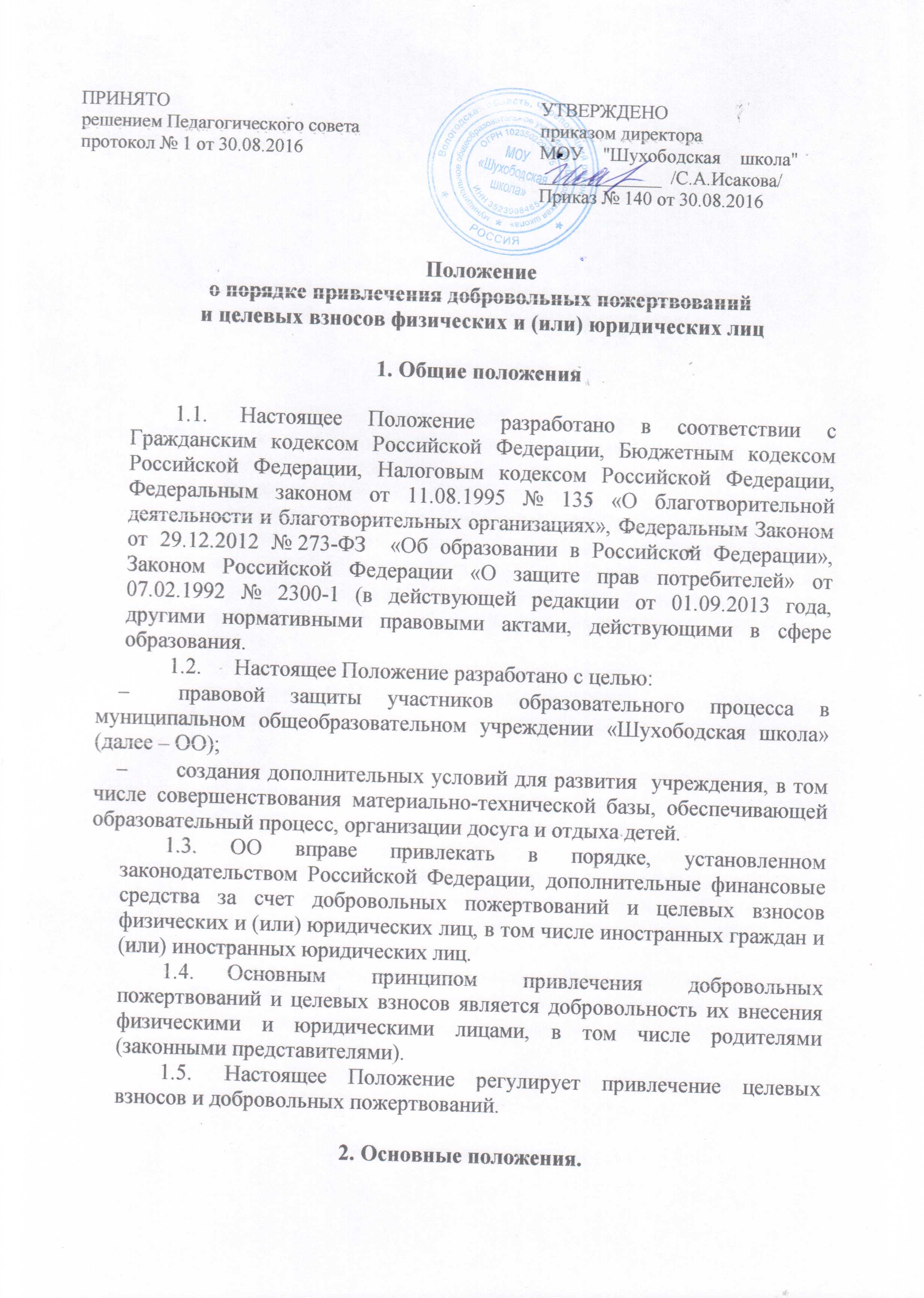 Положениео порядке привлечения добровольных пожертвований и целевых взносов физических и (или) юридических лиц1. Общие положенияНастоящее Положение разработано в соответствии с Гражданским кодексом Российской Федерации, Бюджетным кодексом Российской Федерации, Налоговым кодексом Российской Федерации, Федеральным законом от 11.08.1995 № 135 «О благотворительной деятельности и благотворительных организациях», Федеральным Законом от 29.12.2012 № 273-ФЗ  «Об образовании в Российской Федерации», Законом Российской Федерации «О защите прав потребителей» от 07.02.1992 № 2300-1 (в действующей редакции от 01.09.2013 года, другими нормативными правовыми актами, действующими в сфере образования.Настоящее Положение разработано с целью:правовой защиты участников образовательного процесса в муниципальном общеобразовательном учреждении «Шухободская школа» (далее – ОО);создания дополнительных условий для развития  учреждения, в том числе совершенствования материально-технической базы, обеспечивающей образовательный процесс, организации досуга и отдыха детей.ОО вправе привлекать в порядке, установленном законодательством Российской Федерации, дополнительные финансовые средства за счет добровольных пожертвований и целевых взносов физических и (или) юридических лиц, в том числе иностранных граждан и (или) иностранных юридических лиц. Основным принципом привлечения добровольных пожертвований и целевых взносов является добровольность их внесения физическими и юридическими лицами, в том числе родителями (законными представителями).Настоящее Положение регулирует привлечение целевых взносов и добровольных пожертвований.2. Основные положения.Законные представители – родители, усыновители, опекуны, попечители учащихся.Целевые взносы – добровольная передача юридическими или физическими лицами (в том числе законными представителями) денежных средств, которые должны быть использованы по объявленному (целевому) назначению. Добровольное пожертвование – дарение вещи (включая деньги, ценные бумаги) или права в общеполезных целях. Жертвователь – юридическое или физическое лицо (в том числе законные представители), осуществляющее добровольное пожертвование.Условия привлечения учреждением целевых взносов.Привлечение целевых взносов может иметь своей целью приобретение необходимого ОО имущества, укрепление и развитие материально-технической базы учреждения, охрану жизни и здоровья, обеспечение безопасности детей в период образовательного процесса либо решение иных задач, не противоречащих уставной деятельности учреждения и действующему законодательству Российской Федерации.Решение о необходимости привлечения целевых взносов законных представителей принимается родительским комитетом либо советом школы с указанием цели их привлечения. Заведующий хозяйством представляет расчеты предполагаемых расходов и финансовых средств, необходимых для осуществления вышеуказанных целей. Данная информация доводится до сведения законных представителей путем их оповещения на родительских собраниях либо иным способом.Решение о внесении целевых взносов в ОО со стороны иных физических и юридических лиц принимается ими самостоятельно с указанием цели реализации средств, а также по предварительному письменному обращению учреждения к указанным лицам.Размер целевого взноса определяется каждым из законных представителей самостоятельно, исходя из имеющихся возможностей.Целевые взносы родителей (законных представителей) учащихся вносятся на лицевой счет по учету доходов от внебюджетной деятельности ОО. Целевые взносы юридических лиц направляются ими также на лицевой счет по учету доходов от внебюджетной деятельности ОО.Распоряжение привлеченными целевыми взносами осуществляется по объявленному целевому назначению по согласованию с органами самоуправления, принявшими решение о привлечении средств.Бухгалтер ОО организует бухгалтерский учет целевых взносов в соответствии с Инструкцией по бюджетному учету в учреждениях, утвержденной приказом Министерства финансов Российской Федерации от 30.12.2008 № 148н.4. Условия привлечения учреждением добровольных пожертвований.4.1. Добровольные пожертвования могут производиться юридическими и физическими лицами, в том числе родителями (законными представителями).4.2. Добровольные пожертвования оформляются в соответствии с действующим законодательством.4.3. Добровольные пожертвования физических лиц, в том числе родителей (законных представителей), на основании договора пожертвования, в виде денежных средств вносятся на лицевой счет по учету доходов от внебюджетной деятельности ОО.4.4. Добровольные пожертвования в виде денежных средств юридических лиц вносятся ими на лицевой счет по учету доходов от внебюджетной деятельности ОО. 4.5. Иное имущество оформляется в обязательном порядке актом приема-передачи и ставится на баланс ОО в соответствии с действующим законодательством.4.6. Добровольные пожертвования недвижимого имущества подлежат государственной регистрации в порядке, установленном законодательством Российской Федерации.4.7. Учреждение при принятии добровольных пожертвований, для использования которых жертвователем определено целевое назначение, должно вести обособленный учет всех операций по использованию пожертвованного имущества.4.8. Денежные средства расходуются в соответствии с утвержденной руководителем сметой расходов, согласованной с органами самоуправления учреждения.4.10. К случаям, не урегулированным настоящим разделом Положения, применяются нормы Гражданского кодекса Российской Федерации.5. Контроль  соблюдения законности привлечения дополнительных внебюджетных средств.5.1. Контроль соблюдения законности привлечения внебюджетных средств учреждением осуществляется учредителем в соответствии с настоящим Положением.5.2. Руководитель учреждения (уполномоченное им лицо) обязан отчитываться перед родителями (законными представителями) о поступлении, бухгалтерском учете и расходовании средств, полученных от внебюджетных источников финансирования, не реже одного раза в квартал по формам отчетности, установленным Инструкцией по бюджетному учету в учреждениях, утвержденной приказом Министерства финансов Российской Федерации от 30.12.2008 № 148н.5.3. Запрещается отказывать гражданам в приеме детей в учреждение или исключать из него из-за невозможности или нежелания законных представителей осуществлять целевые взносы, добровольные пожертвования.5.4. Запрещается вовлекать учащихся в финансовые отношения между родителями (законными представителями) и ОО.